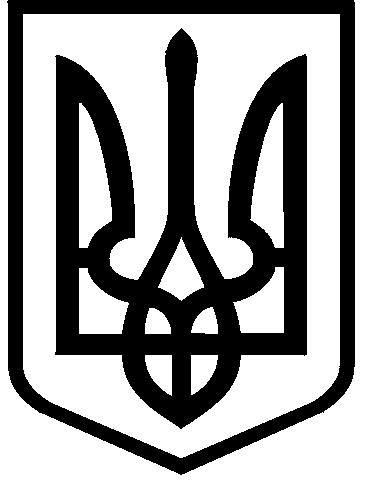 КИЇВСЬКА МІСЬКА РАДАIX СКЛИКАННЯПОСТІЙНА КОМІСІЯ З ПИТАНЬ ДОТРИМАННЯ ЗАКОННОСТІ, ПРАВОПОРЯДКУ ТА ЗВ’ЯЗКІВ ІЗ ПРАВООХОРОННИМИ ОРГАНАМИ01044, м. Київ, вул. Хрещатик, 36                                                                 тел./факс 202-76-88                          ПРОТОКОЛ № 2/15позачерговогозасідання постійної комісії Київської міської ради з питань дотримання     законності, правопорядку та зв’язків із правоохоронними органами26.01.2022Місце проведення: Київська міська рада, м. Київ, вул. Хрещатик, 36,                                      зала засідань 514 (5-й поверх), 11-00Запрошені та присутні:СЛУХАЛИ:
        Плужника Олександра, який запропонував прийняти за основу  порядок денний засідання постійної комісії Київської міської ради з питань дотримання законності, правопорядку та зв’язків із правоохоронними органами (далі – постійна комісія) від 26.01.2022. ВИРІШИЛИ:Прийняти в цілому порядок денний засідання постійної комісії від 26.01.2022.ГОЛОСУВАЛИ: «за» – 2, «проти» – 0, «утримались» – 0, «не голосували» – 0.Рішення прийнято.СЛУХАЛИ:
        Плужника Олександра щодо включення чи зняття питань з порядку денного   засідання постійної комісії від 26.01.2022.ВИСТУПИВ:Віктор Кононенко з пропозицією включити до порядку денного засідання питання «Про розгляд питання стосовно законності дій співробітників Національної поліції України під час проведення масової мирної акції 19.01.2022 біля Печерського районного суду міста Києва».ВИСТУПИВ:Плужник Олександр, який повідомив, що до постійної комісії звернулася депутатка Київської міської ради Олена Овраменко з проханням перенести розгляд її депутатського звернення від 05.10.2021 № 08/279/09/2003-897 (вх. від 06.10.2021 № 08/24296) на наступне засідання постійної комісії.ВИРІШИЛИ:Прийняти в цілому порядок денний засідання від 26.01.2022 з урахуванням пропозицій, озвучених головою та секретарем постійної комісії.ГОЛОСУВАЛИ: «за» – 2, «проти» – 0, «утримались» – 0, «не голосували» – 0.Рішення прийнято.Порядок денний:Загальні питання         1. Про затвердження плану роботи постійної комісії Київської міської ради з питань дотримання законності, правопорядку та зв’язків із правоохоронними органами із підготовки та внесення на розгляд пленарних засідань сесій Київської міської ради на 2022 рік проєктів рішень Київської міської ради (доповідач: Олександр Плужник).2. Про розгляд листа Департаменту суспільних комунікацій виконавчого органу Київської міської ради (Київської міської державної адміністрації) (вх. від 19.01.2022 № 08/1174) щодо подання до персонального складу конкурсної комісії міського конкурсу проєктів та програм розвитку місцевого самоврядування 2022 року представника від постійної комісії (доповідач: Роман Лелюк).Про формування списків присяжних районних судів міста Києва3. Про розгляд заяви Адаменко Вікторії Сергіївни про включення до списку присяжних Оболонського районного суду міста Києва (вх. від 06.01.2022 № 08/А-34) (доповідач: Вікторія Адаменко).         4. Про розгляд подань Територіального управління Державної судової адміністрації України в місті Києві від 29.12.2021 № 6-4821/21 (вх. від 05.01.2022 № 08/235) та від 17.01.2022 № 1-112/22 (вх. від 19.01.2022 № 08/1132) щодо внесення змін до списку присяжних Подільського районного суду міста Києва (доповідач: Олександр Плужник).         5. Про розгляд подання Територіального управління Державної судової адміністрації України в місті Києві від 17.01.2022 № 1-111/22 (вх. від 19.01.2022 № 08/1133) щодо внесення змін до списку присяжних Святошинського районного суду міста Києва»» (доповідач: Олександр Плужник).Про розгляд проєктів рішень Київської міської ради        6. Про підготовку і розгляд проєкту рішення Київської міської ради «Про внесення змін у додаток до рішення Київської міської ради від 06.02.2020 № 3/8173 «Про затвердження списку присяжних Оболонського районного суду міста Києва»» (доповідач: Олександр Плужник).        7. Про підготовку і  розгляд проєкту рішення Київської міської ради «Про внесення змін у додаток до рішення Київської міської ради від 19.12.2019 № 505/8078 «Про затвердження списку присяжних Подільського  районного  суду міста Києва»» (доповідач: Олександр Плужник).        8. Про підготовку і розгляд проєкту рішення Київської міської ради «Про внесення змін у додаток до рішення Київської міської ради від 07.07.2020 № 23/9102 «Про затвердження списку присяжних Святошинського районного суду міста Києва»» (доповідач: Олександр Плужник).Про розгляд депутатських звернень9. Про розгляд депутатського звернення депутатки Київської міської ради Зої Ярош 21.01.2022 № 08/279/09/255-378 (вх. від 21.01.2022 08/1543, від 21.01.2022 № 2340) щодо ймовірного працевлаштування до Комунальної організації виконавчого органу Київської міської ради (Київської міської державної адміністрації) «Муніципальна охорона» Переходенка Віллі Володимировича, який, можливо, був бойовиком терористичної організації, яка діє на тимчасово окупованих територіях Луганської області (доповідачі: Зоя Ярош, Сергій Чернишев, Роман Ткачук, Андрій Крищенко).10. «Про розгляд питання стосовно законності дій співробітників Національної поліції України під час проведення масової мирної акції 19.01.2022 біля Печерського районного суду міста Києва».Головуючий звернувся до членів постійної комісії з проханням повідомити про наявність у них реального чи потенційного конфлікту інтересів стосовно питань порядку денного на виконання вимог Закону України «Про запобігання корупції».Повідомлення про конфлікт інтересів не надходили.РОЗГЛЯД ПИТАНЬ ПОРЯДКУ ДЕННОГО:Про затвердження плану роботи постійної комісії Київської міської ради з питань дотримання законності, правопорядку та зв’язків із правоохоронними органами із підготовки та внесення на розгляд пленарних засідань сесій Київської міської ради на 2022 рік проєктів рішень Київської міської ради.СЛУХАЛИ:
        Плужника Олександра, який повідомив, що постійна комісія на виконання розпорядження Київського міського голови від 06.12.2021 № 1124 «Про організаційні заходи щодо підготовки плану роботи Київської міської ради на 2022 рік» підготувала план роботи із підготовки та внесення на розгляд пленарних засідань сесій Київської міської ради на 2022 рік проєктів рішень Київської міської ради. Цей план роботи був направлений усім членам комісії на ознайомлення, тому запропонував його затвердити у разі відсутності у депутатів інших пропозицій. ВИРІШИЛИ:	Затвердити план роботи постійної комісії Київської міської ради з питань дотримання законності, правопорядку та зв’язків із правоохоронними органами із підготовки та внесення на розгляд пленарних засідань сесій Київської міської ради на 2022 рік проєктів рішень Київської міської ради.ГОЛОСУВАЛИ: «за» – 2, «проти» – 0, «утримались» – 0, «не голосували» – 0.Рішення прийнято.Про розгляд листа Департаменту суспільних комунікацій виконавчого органу Київської міської ради (Київської міської державної адміністрації) (вх. від 19.01.2022 № 08/1174) щодо подання до персонального складу конкурсної комісії міського конкурсу проєктів та програм розвитку місцевого самоврядування 2022 року представника від постійної комісії.СЛУХАЛИ:	Головного спеціаліста Департаменту суспільних комунікацій виконавчого органу Київської міської ради (Київської міської державної адміністрації) Володимира Загоруйка, який звернувся з проханням надати до персонального складу конкурсної комісії міського конкурсу проєктів та програм розвитку місцевого самоврядування 2022 року представника від постійної комісії.ВИСТУПИВ:Плужник Олександр із запитанням, чи є пропозиції у членів комісії до персонального складу конкурсної комісії міського конкурсу проєктів та програм розвитку місцевого самоврядування 2022 року. В звязку з тим, що пропозиції були відсутні, запропонував проінформувати Департамент суспільних комунікацій виконавчого органу Київської міської ради (Київської міської державної адміністрації) про те, що у постійній комісії відсутні пропозиції до персонального складу конкурсної комісії міського конкурсу проєктів та програм розвитку місцевого самоврядування 2022 року.ВИСТУПИВ:	Кононенко Віктор.ВИРІШИЛИ:Проінформувати Департамент суспільних комунікацій виконавчого органу Київської міської ради (Київської міської державної адміністрації) про те, що у постійній комісії відсутні пропозиції до персонального складу конкурсної комісії міського конкурсу проєктів та програм розвитку місцевого самоврядування 2022 року.ГОЛОСУВАЛИ: «за» – 2, «проти» – 0, «утримались» – 0, «не голосували» – 0.Рішення прийнято.Про розгляд заяви Адаменко Вікторії Сергіївни про обрання до списку присяжних Оболонського районного суду міста Києва (вх. від 06.01.2022 № 08/А-34).СЛУХАЛИ:
        Плужника Олександра, який повідомив, що до постійної комісії надійшла заява Адаменко Вікторії Сергіївни про включення її до списку присяжних Оболонського районного суду міста Києва (вх. від 06.01.2022 № 08/А-34). Кандидатка у присяжні надала до постійної комісії усі необхідні документи.	Головуючий звернувся до кандидатки в присяжні з проханням повідомити чи не належить вона до категорії осіб, які відповідно  до пункту четвертого частини 2 статті 65 Закону України «Про судоустрій і статус суддів» не можуть бути присяжними. Так присяжними не можуть бути народні депутати України, члени Кабінету Міністрів України, судді, прокурори, працівники правоохоронних органів (органів правопорядку), військовослужбовці, працівники апаратів судів, інші державні службовці, посадові особи органів місцевого самоврядування, адвокати, нотаріуси, члени Вищої кваліфікаційної комісії суддів України, Вищої ради правосуддя. Плужник Олександр поінформував кандидатку в присяжні про те, що відповідно до норм Закону України «Про запобігання корупції» з моменту виконання обов'язків присяжного вона буде зобов’язана подавати шляхом заповнення на офіційному вебсайті Національного агентства декларацію особи, уповноваженої на виконання функцій держави або місцевого самоврядування.Головуючий уточнив, чи не має Вікторія Адаменко реального чи потенційного конфлікту інтересів для виконання обов’язків присяжного, що може вплинути на об’єктивність чи неупередженість прийняття рішень.ВИСТУПИЛА: 	Адаменко Вікторія, повідомивши, що не належить до категорії осіб, які не можуть бути присяжними згідно законодавства. Вказала, що ознайомлена з необхідністю подавати декларацію особи, уповноваженої на виконання функцій держави або місцевого самоврядування. Заявила, що конфлікт інтересів для виконання обов’язків пррисяжного, що може вплинути на об’єктивність чи неупередженість прийняття рішень, у неї відсутній. Поінформувала про свою освіту.ВИРІШИЛИ:
       1. Взяти до відома заяву Адаменко Вікторії Сергіївни про обрання до списку присяжних Оболонського районного суду міста Києва (вх. від 06.01.2022 № 08/А-34).	2. Рекомендувати включити Адаменко Вікторію Сергіївну до списку присяжних Оболонського районного суду міста Києва.ГОЛОСУВАЛИ: «за» – 2, «проти» – 0, «утримались» – 0, «не голосували» – 0.Рішення прийнято.Про розгляд подань Територіального управління Державної судової адміністрації України в місті Києві від 29.12.2021 № 6-4821/21 (вх. від 05.01.2022 № 08/235) та від 17.01.2022 № 1-112/22 (вх. від 19.01.2022 № 08/1132) щодо внесення змін до списку присяжних Подільського районного суду міста Києва.СЛУХАЛИ:	Плужник Олександр, який повідомив, що за дорученням заступника міського голови – секретаря Київської міської ради Володимира Бондаренка на розгляд постійної комісії надійшли подання Територіального управління Державної судової адміністрації України (далі – Управління) в місті Києві щодо внесення змін до списку присяжних Подільського районного суду міста Києва.Так, у поданні від 29.12.2021 № 6-4821/21 (вх. від 05.01.2022 № 08/235) Управління звертається з проханням виключити Чехлова Юрія Робертовича зі списку присяжних Подільського районного суду міста Києва, в зв’язку з тим, що він був увільнений від виконання обов’язків присяжного 13.12.2021, на підставі його заяви.У поданні від 17.01.2022 № 1-112/22 (вх. від 19.01.2022 № 08/1132) Управління просить виключити Школьного Євгена Васильовича зі списку присяжних Подільського районного суду міста Києва в зв’язку з тим, що його було увільнено від виконання обов’язків присяжного в зв’язку з досягненням 65-річного віку.В зв’язку з припиненням повноважень Школьного Євгена та Чехлова Юрія у Подільському районному суді м. Києва збільшилась потреба у присяжних. Тому необхідно продовжити пошук кандидатів у присяжні Подільського районного суду міста Києва для заміни тих, що вибули.ВИРІШИЛИ:	1. Взяти до відома подання Територіального управління Державної судової адміністрації України в місті Києві від 29.12.2021 № 6-4821/21 (вх. від 05.01.2022 № 08/235) та від 17.01.2022 № 1-112/22 (вх. від 19.01.2022 № 08/1132) щодо внесення змін до списку присяжних Подільського районного суду міста Києва.2. Підготувати проєкт рішення «Про внесення змін у додаток до рішення Київської міської ради від 19.12.2019 № 505/8078 «Про затвердження списку присяжних Подільського  районного  суду міста Києва»» на підставі поданнь Територіального управління Державної судової адміністрації України в місті Києві від 29.12.2021 № 6-4821/21 (вх. від 05.01.2022 № 08/235) та від 17.01.2022 № 1-112/22 (вх. від 19.01.2022 № 08/1132).3. Оголосити продовження пошуку кандидатів у присяжні Подільського районного суду міста Києва.ГОЛОСУВАЛИ: «за» – 2, «проти» – 0, «утримались» – 0, «не голосували» – 0.Рішення прийнято.Про розгляд подання Територіального управління Державної судової адміністрації України в місті Києві від 17.01.2022 № 1-111/22 (вх. від 19.01.2022 № 08/1133) щодо внесення змін до списку присяжних Святошинського районного суду міста Києва .СЛУХАЛИ:Плужника Олександра, який повідомив, що за дорученням заступника міського голови – секретаря Київської міської ради Володимира Бондаренка на розгляд постійної комісії надійшло подання Територіального управління Державної судової адміністрації України в місті Києві від 17.01.2022 № 1-111/22 (вх. від 19.01.2022 № 08/1133) щодо внесення змін до списку присяжних Святошинського районного суду міста Києва.У цьому поданні Управління просить виключити Конєва Олександра Петровича зі списку присяжних Святошинського районного суду міста Києва, в зв’язку з тим, що його увільнено від виконання обов’язків присяжного 05.01.2022 на підставі свідоцтва про смерть.ВИРІШИЛИ:Взяти до відома подання Територіального управління Державної судової адміністрації України в місті Києві від 17.01.2022 № 1-111/22 (вх. від 19.01.2022 № 08/1133) щодо внесення змін до списку присяжних Святошинського районного суду міста Києва.Підготувати проєкт рішення «Про внесення змін у додаток до рішення Київської міської ради від 07.07.2020 № 23/9102 «Про затвердження списку присяжних Святошинського районного суду міста Києва»» на підставі подання Територіального управління Державної судової адміністрації України в місті Києві від 17.01.2022 № 1-111/22 (вх. від 19.01.2022 № 08/1133).Оголосити продовження пошуку кандидатів у Святошинський районний суд міста Києва.ГОЛОСУВАЛИ: «за» – 2, «проти» – 0, «утримались» – 0, «не голосували» – 0.Рішення прийнято.Про підготовку і розгляд проєкту рішення Київської міської ради «Про внесення змін у додаток до рішення Київської міської ради від 06.02.2020 № 3/8173 “Про затвердження списку присяжних Оболонського районного суду міста Києва”».СЛУХАЛИ: Плужника Олександра, який повідомив, що постійна комісія підготувала проєкт рішення Київської міської ради, яким пропонується доповнити додаток до рішення Київської міської ради від 06.02.2020 № 3/8173 «Про затвердження списку присяжних Оболонського районного суду міста Києва» пунктами такого змісту: «33. Черкашина Галина Миколаївна;  34. Адаменко Вікторія Сергіївна».ВИРІШИЛИ:        1. Підтримати проєкт рішення Київської міської ради «Про внесення змін у додаток до рішення Київської міської ради від 06.02.2020 № 3/8173 “Про затвердження списку присяжних Оболонського районного суду міста Києва”».	2. Подати цей проєкт рішення Київської міської ради до управління організаційного та документального забезпечення діяльності Київської міської ради у відповідності до вимог Регламенту Київської міської ради.ГОЛОСУВАЛИ: «за» – 2, «проти» – 0, «утримались» – 0, «не голосували» – 0.Рішення прийнято.Про підготовку і  розгляд проєкту рішення Київської міської ради «Про внесення змін у додаток до рішення Київської міської ради від 19.12.2019 № 505/8078 “Про затвердження списку присяжних Подільського  районного  суду міста Києва”».СЛУХАЛИ: Плужника Олександра, який повідомив, що постійна комісія підготувала проєкт рішення Київської міської ради «Про внесення змін у додаток до рішення Київської міської ради від 19.12.2019 № 505/8078 «Про затвердження списку присяжних Подільського  районного  суду міста Києва»», яким пропонується внести зміни у додаток до рішення Київської міської ради від 19.12.2019 № 505/8078 «Про затвердження списку присяжних Подільського  районного  суду міста Києва» такого змісту:- виключити пункти:  « 8.  Чехлов Юрій Робертович;  10. Школьний Євген Васильович»;- доповнити пунктом «19. Горячих Марина Вікторівна».ВИРІШИЛИ:        1. Підтримати проєкт рішення Київської міської ради «Про внесення змін у додаток до рішення Київської міської ради від 19.12.2019 № 505/8078 “Про затвердження списку присяжних Подільського  районного  суду міста Києва”» без зауважень.2. Подати цей проєкт рішення Київської міської ради до управління організаційного та документального забезпечення діяльності Київської міської ради у відповідності до вимог Регламенту Київської міської ради.ГОЛОСУВАЛИ: «за» – 2, «проти» – 0, «утримались» – 0, «не голосували» – 0.Рішення прийнято.Про підготовку і розгляд проєкту рішення Київської міської ради «Про внесення змін у додаток до рішення Київської міської ради від 07.07.2020 № 23/9102 “Про затвердження списку присяжних Святошинського районного суду міста Києва”».СЛУХАЛИ:Плужника Олександра, який повідомив, що постійна комісія підготувала проєкт рішення Київської міської ради, яким пропонується виключити з додатка до рішення Київської міської ради від 07.07.2020 № 23/9102 «Про затвердження списку присяжних Святошинського  районного  суду міста Києва» пункт такого змісту:«8. Конєв Олександр Петрович». ВИРІШИЛИ:        1. Підтримати проєкт рішення Київської міської рад ради «Про внесення змін у додаток до рішення Київської міської ради від 07.07.2020 № 23/9102 “Про затвердження списку присяжних Святошинського районного суду міста Києва”» без зауважень.2. Подати цей проєкт рішення Київської міської ради до управління організаційного та документального забезпечення діяльності Київської міської ради у відповідності до вимог Регламенту Київської міської ради.ГОЛОСУВАЛИ: «за» – 2, «проти» – 0, «утримались» – 0, «не голосували» – 0.Рішення прийнято.Про розгляд депутатського звернення депутатки Київської міської ради Зої Ярош від 21.01.2022 № 08/279/09/255-378 (вх. від 21.01.2022 08/1543, від 21.01.2022 № 2340) щодо ймовірного працевлаштування до Комунальної організації виконавчого органу Київської міської ради (Київської міської державної адміністрації) «Муніципальна охорона» Переходенка Віллі Володимировича, який, можливо, був бойовиком терористичної організації, яка діє на тимчасово окупованих територіях Луганської області.СЛУХАЛИ: Депутатку Київської міської ради Зою Ярош, яка повідомила, що із  засобів масової інформації їй стало відомо про те, що працівник Комунальної організації виконавчого органу Київської міської ради (Київської міської державної адміністрації) «Муніципальна охорона» (далі – КО «Муніципальна охорона») Переходенко Віллі Володимирович внесений до бази «Миротворець» як особа, яка була бойовиком терористичної організації, що діє на тимчасово окупованих територіях Луганської області. Враховуючи зазначене, вона звернулася до відповідних посадових осіб для перевірки цієї інформації.ВИСТУПИВ:	Кононенко Віктор.ВИСТУПИВ:
	Заступник голови Київської міської державної адміністрації Крищенко Андрій, який повідомив, що за фактами, викладеними у депутатському зверненні Зої Ярош призначено перевірку. Така перевірка  проводитись Департаментом муніципальної безпеки виконавчого органу Київської міської ради (Київської міської державної адміністрації). 	Серед іншого підтвердив, що Переходенко Віллі був прийнятий на роботу до КО «Муніципальна охорона». Наразі його особова справа знаходиться у Департаменті муніципальної безпеки виконавчого органу Київської міської ради (Київської міської державної адміністрації).  У його особовій справі є довідка про несудимість. Також є інформація про те, що в 2016-2017 роках він брав участь у бойових діях у складі 54-ї бригади. Андрій Крищенко проінформував, що є рішення суду, яким встановлено, що в діях Переходенко Віллі відсутній склад злочину. Проте зауважив, що при прийнятті на роботу цей громадянин не повідомив про кримінальні провадження, які були відкриті стосовно нього. Зауважив, що буде рекомендувати розробити інструкції з додаткової перевірки осіб, які претендують на зайняття вакантних посад у КО «Муніципальна охорона».ВИСТУПИЛА: 	Ярош Зоя, яка наголосила на необхідності проведення детальної перевірки і з’ясування усіх обставин цієї справи.ВИСТУПИВ:
	Крищенко Андрій, зауваживши, що вони вже звернулися до  Служби безпеки України задля детального вивчення цієї ситуації.ВИСТУПИВ:	Кононенко Віктор, зауваживши, що однією з причин ситуації, що склалася, є спрощена перевірка кандидатів на посади в КО «Муніципальна охорона».ВИСТУПИВ:
         Директор  КО «Муніципальна охорона» Чернишев Сергій.ВИСТУПИВ:
	Крищенко Андрій, зауваживши, що буде підготовлено розпорядження про перевірку усіх працівників КО «Муніципальна охорона».ВИСТУПИЛА:	Ярош Зоя з проханням до постійної комісії взяти на контроль це питання. Висловила сподівання на те, що в подальшому будуть вжиті усі необхідні заходи для недопущення подібних ситуацій, будуть розроблені відповідні інструкції щодо більш детальної перевірки кандидатів на посади у комунальні підприємства, зокрема КО «Муніципальна охорона».ДО ОБГОВОРЕННЯ ДОЛУЧИЛИСЯ:	Плужник Олександр, Кононенко Віктор.ВИРІШИЛИ:Звернутися до виконавчого органу Київської міської ради (Київської міської державної адміністрації) з проханням надати до постійної комісії результати перевірки, проведеної за фактом працевлаштування до Комунальної організації виконавчого органу Київської міської ради (Київської міської державної адміністрації) «Муніципальна охорона» Переходенка Віллі Володимировича, який, можливо, був бойовиком терористичної організації, яка діє на тимчасово окупованих територіях Луганської області.ГОЛОСУВАЛИ: «за» – 2, «проти» – 0, «утримались» – 0, «не голосували» – 0.Рішення прийнято.10. Про розгляд питання щодо законності дій співробітників Національної поліції України під час проведення масової мирної акції 19.01.2022 біля Печерського районного суду міста Києва.СЛУХАЛИ:        Погребиського Олександра, депутата Київської міської ради, який повідомив, що 19.01.2022 під час проведення мирної акції біля Печерського районного суду міста Києва правоохоронцями до мітингувальників без жодних попереджень було застосовано грубу фізичну силу. В результаті цих неадекватних дій поліцейських постраждало багато людей. Особисто йому були нанесені працівниками поліції тілесні ушкодження, що зафіксовані бригадою екстреної медичної допомоги, яка доставила його в заклад охорони здоров’я. Доповідач зазначив, що ним на місці подій подано заяву про вчинення щодо нього кримінального правопорушення. Олександр Погребиський зауважив, що неадекватні дії представників поліції проти мирних мітингувальників набули останнім часом системного характеру, що підтверджується подіями понад тримісячної давнини, які відбувались із застосуванням фізичної сили з боку правоохоронців проти активістів Руху опору капітуляції на вул. Інститутській, а також розгоном мирної акції протесту 25.01.2022 під Верховною Радою України, що супроводжувалось побиттям правоохоронцями її учасників, серед яких є велика кількість постраждалих. На завершення доповідач звернувся до присутнього на засіданні постійної комісії заступника начальника Головного управління Національної поліції України у місті Києві Віктора Нечитайла із запитанням щодо результатів проведених розслідувань стосовно правоохоронців, які причетні до застосування фізичної сили проти мирних мітингувальників за озвученими ним фактами.ВИСТУПИВ:        Нечитайло Віктор, який поінформував про те, що 19.01.2022 біля Печерського районного суду міста Києва за адресою: Володимирська, 15 відбулась акція представників ГО «Солідарна справа громадян» на підтримку п’ятого Президента України Петра Порошенка «Повернемо Україні гідність», яка згідно поданого до Київської міської державної адміністрації повідомлення, мала розпочатися о 13:00. Підготовчі роботи з монтування сценічного обладнання почалися з 08:00. З 10:05 організатори почали встановлювати агітаційні намети та вивантажувати металеві бочки, бідони з гарячими напоями. Станом на 12:20 біля та напроти будівлі суду перебувало до 150 осіб. Збір громадян продовжувався. Активісти використовували агітаційні намети, бочки, дві складені з металу буржуйки з відкритим вогнем, а також мангал та дрова для приготування їжі. В той же ж час, працівники поліції попросили загасити відкритий вогонь, оскільки пристрій, з якого він палав, знаходився на пішохідній зоні з вільним проходом для пересічних громадян та не був загороджений негорючими конструкціями, як того вимагають Правила пожежної безпеки в Україні, затверджені наказом МВС від 30.12.2014 № 1417, але активісти відреагували негативно та продовжували палити одну з печей-буржуйок. Після чого правоохоронці власноруч загасили полум’я в пристрої, внаслідок чого між активістами та правоохоронцями виникла словесна перепалка. Потім мітингувальники, обурившись на дії поліцейських, використали в їх бік вогнегасник. У зв’язку з тим, що вказані дії відбувались напроти будівлі готелю «Hyatt Regency», де проходили заходи державного рівня у зв’язку з перебуванням в місті Києві з робочим візитом державного секретаря США Ентоні Блінкена, та з метою унеможливлення вчинення правопорушень учасниками акції, можливих провокаційних дій сторонніх осіб та травмувань пересічних громадян, самих учасників акції, правоохоронців розпаленням відкритого вогню біля наметів, в яких знаходилися картонні коробки та інші легкозапальні предмети, було прийнято рішення про вилучення на час проведення акції вищевказаних печей та бочок, оскільки в останніх були вирізані стінки для зручного складання та розпалення дров. Це рішення призвело до штовханини активістів з правоохоронцями, під час яких мітингувальники назвали дії поліцейських провокаціями та чинили опір правоохоронцям. О 12:50 обстановка була нормалізована. Віктор Нечитайло також зазначив, що в повідомленні ГО «Солідарна справа громадян» до Київської міської державної адміністрації  ініціаторами зазначено використання під час акції: сцени, огорожі, технічних засобів гучномовлення, автономного джерела електропостачання екранів, наметів, автомобілів та бочок як музичних інструментів, а не бочок для розігріву. Внаслідок вказаних дій два працівника поліції отримали тілесні ушкодження. За цими фактами призначено службове розслідування за результатами якого буде в обов’язковому порядку повідомлено постійну комісію та громадськість, матеріали якого будуть спрямовані до Державного бюро розслідувань для надання правової оцінки діям працівників поліції.ВИСТУПИВ:        Погребиський Олександр, який зазначив, що в озвученому Віктором Нечитайлом тексті допущено багато неточностей, а саме: бочки не палились, а їх використання в якості обігріву є лише припущенням працівників поліції; полум’я загасили представники ГО «Солідарна справа громадян»; правоохоронцями було здійснено дві спроби знесення наметів, при цьому під час другої – поліцейські оточили мітингувальників та почали тиснути на них з використанням сльозогінного газу. Також Олександр Погребиський, звертаючись до заступника начальника ГУ НП України у м. Києві Віктора Нечитайла, запропонував відібрати у нього свідчення та долучити їх, а також його особистий відеострім вказаних подій до матеріалів службового розслідування для надання всебічної та об’єктивної оцінки діям працівників поліції.ВИСТУПИВ:        Кононенко Віктор із запитанням до Віктора Нечитайла щодо правових підстав застосування правоохоронцями штовханини як превентивного заходу.ВИСТУПИВ:        Нечитайло Віктор, який, відповідаючи на запитання Віктора Кононенка, зазначив, що ним були лише озвучені факти, які відбувались 19.01.2022 під Печерським районним судом міста Києва.ВИСТУПИВ:        Кононенко Віктор із запитанням до Віктора Нечитайла щодо наявності повноважень у останнього надавати відповіді на такі запитання.ВИСТУПИВ:        Нечитайло Віктор, який, відповідаючи на запитання Віктора Кононенка, зазначив, що на даному засіданні він перебуває в якості представника Головного управління Національної поліції України у місті Києві.ВИСТУПИВ:        Кононенко Віктор із запитанням до Віктора Нечитайла щодо кваліфікації злочину, передбаченого Кримінальним кодексом України, який припиняли або попереджали правоохоронці, які здійснили напад на мирну акцію 19.01.2022 під Печерським районним судом міста Києва.ВИСТУПИВ:        Нечитайло Віктор, який, відповідаючи на запитання Віктора Кононенка, зазначив, що за вказаними фактами призначено службове розслідування під час якого буде визначено дії кожного поліцейського, який перебував на той час в епіцентрі подій. ВИСТУПИВ:        Кононенко Віктор із запитанням до Віктора Нечитайла щодо прізвища, ім’я, по батькові посадової особи, яка надала наказ здійснити напад на мирних демонстрантів.ВИСТУПИВ:        Нечитайло Віктор, який, відповідаючи на запитання Віктора Кононенка, зазначив, що в нього відсутня така інформація.ВИСТУПИВ:        Кононенко Віктор звернувся до Віктора Нечитайла з проханням надати цю інформацію у відповідях на його депутатські запити, направлені до уповноважених органів.ВИСТУПИВ:        Кононенко Віктор із запитанням до Віктора Нечитайла щодо передбачених законами, нормативно-правовими або відомчими актами норм, якими керувалися керівники та працівники Національної поліції України під час здійснення нападу на мирних демонстрантів.ВИСТУПИВ:        Нечитайло Віктор, який, відповідаючи на запитання Віктора Кононенка, зазначив, що на це запитання буде надана письмова відповідь.ВИРІШИЛИ:        1. Взяти до відома інформацію, надану заступником начальника Головного управління Національної поліції України у місті Києві Віктором Нечитайлом, щодо правомірності дій працівників поліції під час проведення акції представників ГО «Солідарна справа громадян» 19.01.2022 на підтримку п’ятого Президента України Петра Порошенка «Повернемо Україні гідність» біля Печерського районного суду міста Києва за адресою: Володимирська, 15 у Шевченківському районі міста Києва.        2. Звернутись до начальника Головного управління Національної поліції України у місті Києві Івана Вигівського щодо надання до постійної комісії Київської міської ради з питань дотримання законодавства, правопорядку та зв’язків із правоохоронними органами інформації про результати службового розслідування стосовно правомірності дій працівників поліції під час акції представників ГО «Солідарна справа громадян» 19.01.2022 на підтримку п’ятого Президента України Петра Порошенка «Повернемо Україні гідність» біля Печерського районного суду міста Києва за адресою: Володимирська, 15 у Шевченківському районі міста Києва.        3. Звернутись до Державного бюро розслідувань щодо надання правової оцінки діям правоохоронців під час застосування насилля до учасників акції 19.01.2022 біля Печерського районного суду міста Києва за адресою: Володимирська, 15 у Шевченківському районі міста Києва.ГОЛОСУВАЛИ: «за» – 2, «проти» – 0, «утримались» – 0, «не голосували» – 0.Рішення прийнято.Голова постійної комісії                                                          Олександр ПЛУЖНИКСекретар постійної комісії                                                     Віктор КОНОНЕНКОСклад комісії – 3 особиПрисутні члени комісії – 2 особи:Плужник Олександр - голова постійної комісії, головуючий;Кононенко Віктор - секретар постійної комісії;Відсутні члени комісії – 1 особа:Романюк Роман - член постійної комісії.Прізвище, ім’яПосадаАдаменко Вікторія- кандидатка в присяжні Оболонського районного суду міста Києва;Загоруйко Володимир- головний спеціаліст Департаменту суспільних комунікацій виконавчого органу Київської міської ради (Київської міської державної адміністрації);Крищенко Андрій- заступник голови Київської міської державної адміністрації;Нечитайло Віктор- заступник начальника ГУ НП у м. Києві;Погребиський Олександр- депутат Київської міської ради;Чернишев Сергій- директор  Комунальної організації виконавчого органу Київської міської ради (Київської міської державної адміністрації) «Муніципальна охорона»;Шамкова Тетяна- радник голови Дарницької районної в м. Києві державної адміністрації;Шейко Володимир- заступник директора Департаменту земельних ресурсів виконавчого органу Київської міської ради (Київської міської державної адміністрації);Ярош Зоя- депутатка Київської міської ради.